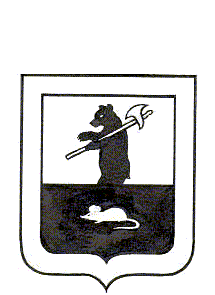 МУНИЦИПАЛЬНЫЙ СОВЕТ ГОРОДСКОГО ПОСЕЛЕНИЯ МЫШКИНРЕШЕНИЕО внесении изменений в решение Муниципального Совета городского поселения Мышкин от 24.02.2012 №8 «Об утверждении Перечня услуг, которые являются необходимыми и обязательными для предоставления муниципальных услуг органами местного самоуправления городского поселения Мышкин и оказываются учреждениями, участвующими в предоставлении муниципальных услуг органами местного самоуправления»Принято Муниципальным Советом городского поселения Мышкин «29»декабря 2015 года  	В соответствии с частями 1 и 5 статьи 9 Федерального закона от 27.07.2010 года  № 210-ФЗ  «Об организации предоставления государственных  и  муниципальных услуг», постановлением Правительства Ярославской области от 03.06.2015 № 595-п « О типовом перечне муниципальных услуг, предоставляемых органами местного самоуправления муниципальных образований области»,Муниципальный Совет городского поселения Мышкин РЕШИЛ:           1. Внести изменения в решение Муниципального Совета городского поселения Мышкин от 24.02.2012 №8 «Об утверждении Перечня услуг, которые являются необходимыми и обязательными для предоставления муниципальных услуг органами местного самоуправления городского поселения Мышкин и оказываются учреждениями, участвующими в предоставлении муниципальных услуг органами местного самоуправления» изложив Перечень услуг, которые являются необходимыми и обязательными для предоставления муниципальных услуг органами местного самоуправления городского поселения Мышкин и оказываются учреждениями, участвующими в предоставлении муниципальных услуг органами местного самоуправления (далее - Перечень) в новой редакции, согласно приложению.	2. Контроль за исполнением решения возложить на постоянную комиссию  по социальной политике и вопросам местного самоуправления Муниципального Совета городского поселения Мышкин (Туркина С.М.). 	3. Решение Муниципального Совета городского поселения Мышкин опубликовать в газете «Волжские Зори». 4.Настоящее  решение вступает в   силу с  момента его официального опубликования. Глава городского                                                    Председатель Муниципального поселения Мышкин                  	Совета городского поселения Мышкин______________Е. В. Петров                            _________________ Р. С. Шувалов«29»декабря  2015 года  № 37                    УтвержденРешением  Муниципального Советагородского поселения Мышкинот   « 29 » декабря   2015 г.  № 37П Е Р Е Ч Е Н Ь услуг, которые являются необходимыми и обязательными для предоставления муниципальных услуг органами местного самоуправления городского поселения Мышкин и оказываются учреждениями, участвующими в предоставлении муниципальных услуг органами местного самоуправления №п/пНаименованиеМуниципальной  услугиУслуги, являющиеся необходимыми и обязательными для предоставления муниципальной услуги    12	3I. Для муниципальных услуг, предоставляемых Администрацией городского поселения МышкинI. Для муниципальных услуг, предоставляемых Администрацией городского поселения МышкинI. Для муниципальных услуг, предоставляемых Администрацией городского поселения Мышкин1.Осуществление передачи (приватизации) жилого помещения в собственность граждан- разрешение органов опеки и попечительства на приватизацию , если в приватизированном помещении проживают исключительно несовершеннолетние;- справка о том, что заявителем (заявителями) ранее не использовано право бесплатной приватизации жилого помещения с настоящего и прежних мест проживания за период с 11 07.1991года.2.Согласование переустройства и (или) перепланировки жилых помещений- проект переустройства и (или) перепланировки помещения3.Перевод жилых помещений в нежилые помещения и нежилых помещений в жилые помещения - проект переустройства и (или) перепланировки помещения4.Выдача разрешения на снос или пересадку зеленых насаждений- план -схем зеленых насаждений, находящихся на земельном участке, в том числе зеленых насаждений, подлежащих сносу или пересадке; - план посадки новых зеленых насаждений.5.Прием заявлений, документов, а также постановка граждан на учет в качестве нуждающихся в жилых помещениях-документы из медицинского учреждения для заявителей, страдающих тяжелыми формами хронических заболеваний, указанных в Перечне, утвержденном постановлением Правительства РФ №378 от 16.06.2006года;-документы, подтверждающие размер доходов заявителя и членов его семьи, полученных в течении учетного периода, в том числе справки о доходах физических лиц по установленной действующим законодательством форме;- справка независимой экспертной организации об оценке стоимости транспортного средства;- документ о доходе по банковскому вкладу; - справки органов БТИ о наличии (отсутствии) прав на жилое помещение;- выписка из домовой книги;- справка о составе семьи.6.Признание в установленном порядке помещения жилым помещением, жилого помещения непригодным для проживания и многоквартирного дома аварийным и подлежащим сносу или реконструкции- заключение проектно- изыскательской организации по результатам обследования элементов ограждающих и несущих конструкций жилого помещения - в случае, если в соответствии с абзацем третьим пункта 44 Положения, утвержденного постановлением Правительства Российской Федерации от 28.01.2006 г. № 47, предоставление такого заключения является необходимым и обязательным для принятия решения о признании жилого помещения соответствующим ( не соответствующим) установленным в Положении, утвержденном постановлением Правительства Российской Федерации  от 28.01.2006года №47, требованиям.II.Для муниципальных услуг, предоставляемых Муниципальным учреждением «Управление городского хозяйства»II.Для муниципальных услуг, предоставляемых Муниципальным учреждением «Управление городского хозяйства»II.Для муниципальных услуг, предоставляемых Муниципальным учреждением «Управление городского хозяйства»7.Выдача ордеров на проведение земляных работпредоставление рабочего проекта (чертеж) оригинал и копия на проводимые работы;предоставление договора,  на восстановление благоустройства;предоставление копии разрешения для строительства (для нового строительства).